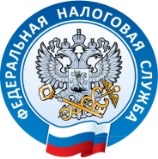 Информационный листокC 1 января 2021 года система налогообложения в виде единого налога на вмененный доход (ЕНВД)   не применяетсяМежрайонная ИФНС России № 5 по Ивановской области сообщает, что в соответствии с Федеральным законом от 29 июня 2012 года  № 97-ФЗ «О внесении изменений в часть первую и часть вторую Налогового кодекса Российской Федерации и статью 26 Федерального закона «О банках и банковской деятельности» система налогообложения в виде единого налога на вмененный доход (ЕНВД)  с 1 января 2021 года не применяется.Отмена ЕНВД затронет всех налогоплательщиков, применяющих данную систему налогообложения, независимо от субъекта РФ. Предприниматели, не перешедшие на иной специальный налоговый режим в установленные для этого сроки, с 01.01.2021 года будут считаться применяющими общую систему налогообложения.Организации и индивидуальные предприниматели, применяющие ЕНВД, могут перейти на следующие режимы налогообложения:общую систему налогообложения (ОСН);на упрощённую систему налогообложения (УСН);3.на иные системы налогообложения (при соблюдении соответствующих условий):- индивидуальные предприниматели, привлекающие при осуществлении своей деятельности не более 15 работников,  могут перейти на патентную систему налогообложения (ПСН);- индивидуальные предприниматели, не являющиеся работодателями, не имеющие наемных работников, могут перейти на применение налога на  профессиональный доход.Патентная система налогообложения максимально схожа с ЕНВД – предусматривает освобождение индивидуального предпринимателя от ряда налогов, является добровольной, может совмещаться с УСН и ОСН, а также применение данного режима предусмотрено в отношении аналогичных с  ЕНВД видов деятельности.На территории Ивановской области патентной системы налогообложения введена  Законом Ивановской области от 29.11.2012 N 99-ОЗ  "О введении патентной системы налогообложения на территории Ивановской области".  Заявления на получение патента необходимо подать в налоговый орган не позднее, чем за 10 дней до начала применения ПСН. Налоговая ставка составляет 6 процентов.Еще один специальный налоговый режим, который будет востребован после отмены ЕНВД – это налог на профессиональный доход. На территории Ивановской области он введен с 01 июля 2020 года Законом Ивановской области от 29.05.2020 №28-ОЗ «Налог на профессиональный доход». Порядок перехода и условия  применение налога на профессиональный доход установлены Федеральным законом от 27.11.2018 № 422-ФЗ «О проведении эксперимента по установлению специального налогового режима «Налог на профессиональный доход», (далее – Закон № 422-ФЗ). Переход на специальный налоговый режим «налог на профессиональный доход» - это добровольное решение граждан и распространяется данный режим налогообложения на физических лиц и индивидуальных предпринимателей, у которых виды деятельности, условия ее осуществления или сумма дохода не попадают в перечень исключений, указанных в статьях 4 и 6 Законом № 422-ФЗ. При этом не нужно приобретать кассу, сдавать отчетность, а регистрация, уплата налога и выдача чеков происходит в мобильном приложении «Мой налог». Налоговая ставка зависит от того, кому предоставляется услуга – физическому лицу или юридическому лицу. Так, если реализация товаров (работ, услуг) оказывается физическим лицам, то ставка 4%, если юридическим лицам - 6%. В рамках УСН можно выбрать объект налогообложения «Доходы» или «Доходы, уменьшенные на величину произведенных расходов». Уведомление о переходе на УСН с 01.01.2021 года необходимо подать в налоговый орган не позднее 31 декабря 2020 года.Обращаем внимание,  что в связи с внесением изменений в  Федеральный закон № 129-ФЗ «О государственной регистрации юридических лиц и индивидуальных предпринимателей» с 01.09.2020 регистрирующий орган получил право самостоятельно исключать ИП из ЕГРИП при одновременном соблюдении следующих условий: индивидуальный предприниматель имеет недоимку и задолженность по налогам и сборам, истекли 15 месяцев с даты  окончания действия патента или индивидуальный предприниматель в течение последних 15 месяцев не представлял документы отчетности, сведения о расчетах, предусмотренные законодательством о налогах и сборах. Индивидуальный предприниматель, исключенный из ЕГРИП по решению регистрирующего органа, вновь сможет зарегистрировать в этом качестве только по истечении трех лет с даты исключения из ЕГРИП.Таким образом, у индивидуальных предпринимателей появился еще один повод пересмотреть режим налогообложения, чтобы их не коснулись последствия исключения из ЕГРИП в соответствии со ст. 22.4 Федерального закона №129.Для выбора оптимального налогового режима рекомендуем пользоваться налоговым калькулятором, размещенном на сайте ФНС России «Выбор подходящего режима налогообложения», в котором  в интерактивном режиме надо лишь ввести заданные параметры.    По всем вопрос обращаться в Межрайонную ИФНС Росси №5 по Ивановской области